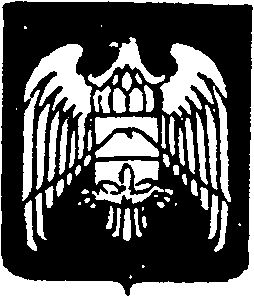 СОВЕТ  МЕСТНОГО  САМОУПРАВЛЕНИЯ  ГОРОДСКОГО ПОСЕЛЕНИЯ НАРТКАЛА УРВАНСКОГО МУНИЦИПАЛЬНОГО РАЙОНА КАБАРДИНО-БАЛКАРСКОЙ РЕСПУБЛИКИ КЪЭБЭРДЕЙ-БАЛЪКЪЭР РЕСПУБЛИКЭМ И АРУАН МУНИЦИПАЛЬНЭ  КУЕЙМ ЩЫЩ НАРТКЪАЛЭ   КЪАЛЭ ЖЫЛАГЪУЭМ И ЩIЫПIЭ  САМОУПРАВЛЕНЭМКIЭ СОВЕТ КЪАБАРТЫ-МАЛКЪАР РЕСПУБЛИКАНЫ УРВАН  МУНИЦИПАЛЬНЫЙ РАЙОНУНУ НАРТКЪАЛА ШАХАР ПОСЕЛЕНИЯСЫНЫ ЖЕР-ЖЕРЛИ  САМОУПРАВЛЕНИЯСЫНЫ  СОВЕТИРЕШЕНИЕ №58\2 Совета местного самоуправления городского поселения Нарткала Урванского муниципального района КБР (шестого созыва)14.07.2021г.                                                                                   г. п. НарткалаО внесении изменений и дополнений  в Решение Совета местного самоуправления г.п. Нарткала Урванского муниципального района КБР (6 созыва) от 24.05.2021г. №56\4 «О передаче Урванскому муниципальному району  части полномочий по решению вопросов местного значения городского поселения Нарткала  Урванского муниципального района Кабардино-Балкарской Республики по организации обслуживания населения в границах поселения водоснабжением и водоотведением»        В соответствии с пунктом 4 статьи 15 Федерального закона от 06.10.2003г. №131-ФЗ «Об общих принципах организации местного самоуправления в Российской Федерации», Совет местного самоуправления городского поселения Нарткала Урванского муниципального района КБР	            РЕШИЛ:1.  Передать из муниципальной казны городского поселения Нарткала в муниципальную казну Урванского муниципального района КБР имущество, согласно прилагаемого перечня, балансовой стоимостью  388 144 388 руб. (триста восемьдесят восемь миллионов сто сорок четыре тысячи триста восемьдесят восемь) рублей,  остаточной стоимостью 384 101 388 руб. (триста восемьдесят четыре миллиона сто одна тысяча триста восемьдесят восемь) рублей,  согласно Приложения №1.2. Передать безвозмездно имущество, находящееся в собственности городского поселения Нарткала балансовой стоимостью 2270633  (два миллиона двести семьдесят тысяч шестьсот тридцать три) рубля 70 копеек, остаточной стоимостью 1979210 (один миллион девятьсот семьдесят девять тысяч двести десять) рублей 92 копейки в собственность Урванского муниципального района КБР,  согласно  Приложения №2. 3. Настоящее решение вступает в силу со дня его принятия.Глава городского поселения Нарткала                                       Х. Балахов